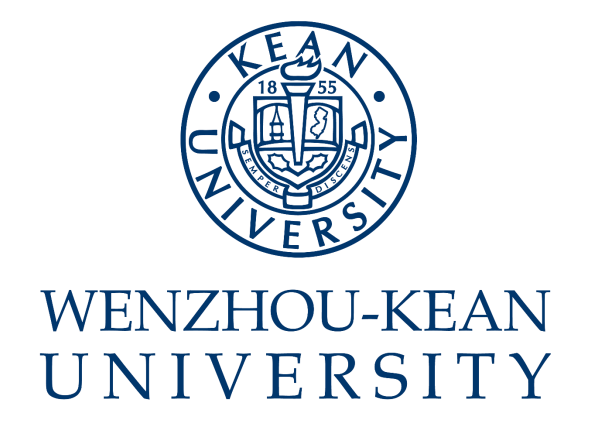 DEGREE APPLICATION FORMFor Postgraduates of2024 2nd Batch (2024 Spring)Name__________________________________________________________________________________Kean ID#: ____________________________                    Cell phone__________________________________ KU Email  ________________________________         WKU Email________________________________□ M.S. Degree      □ M.A. Degree       □ M.B.A. Degree      □ M.Arch. Degree      □ Ed.D.  Degree □  Other ___________________________Major________________________________________________________________________________ _________ Student’s Signature   _________________________________       Date   _______________________Office Use OnlyCollege CommentsDean or Designee’s Signature(Seal of College)